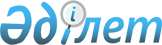 О внесении изменений в постановление Правительства Республики Казахстан от 17 февраля 2011 года № 151 "О Стратегическом плане Национального космического агентства Республики Казахстан на 2011 - 2015 годы"Постановление Правительства Республики Казахстан от 29 декабря 2012 года № 1773

      Правительство Республики Казахстан ПОСТАНОВЛЯЕТ:



      1. Внести в постановление Правительства Республики Казахстан от 17 февраля 2011 года № 151 «О Стратегическом плане Национального космического агентства Республики Казахстан на 2011 – 2015 годы» (САПП Республики Казахстан, 2011 г., № 20, ст. 248) следующие изменения:



      в Стратегическом плане Национального космического агентства Республики Казахстан на 2011 – 2015 годы, утвержденном указанным постановлением:



      в разделе «3. Стратегические направления, цели, задачи, целевые индикаторы, мероприятия и показатели результатов»:



      в подразделе «3.1. Стратегические направления, цели, задачи, целевые индикаторы, мероприятия и показатели результатов»:



      в задаче «1.2.3. Обеспечение охраны объектов и эффективного управления имуществом комплекса «Байконур»:



      в графе «2012 год» строки «Сохранность объектов космодрома «Байконур», выведенных из аренды Российской Федерацией» цифры «140» заменить цифрами «131»;



      в разделе «7. Бюджетные программы»:



      в подразделе «7.1. Бюджетные программы»:



      в бюджетной программе 006 «Оплата услуг банкам-агентам по обслуживанию бюджетного кредита в рамках межправительственного соглашения»:



      в графе «2012 год» строки «объем бюджетных расходов» цифры «12 896» заменить цифрами «12 106»;



      в бюджетной программе 009 «Обеспечение управления космическими аппаратами связи и вещания»:



      в графе «2012 год» строки «объем бюджетных расходов» цифры «1 208 063» заменить цифрами «1 199 158»;



      в бюджетной программе 015 «Обеспечение сохранности объектов комплекса «Байконур», не вошедших в состав аренды Российской Федерацией и исключенных из него»:



      в показателях прямого результата:



      в графе «2012 год» строки «Сохранность объектов космодрома «Байконур», не вошедших в состав аренды Российской Федерацией и исключенных из него» цифры «140» заменить цифрами «131»;



      в подразделе «7.2. Свод бюджетных расходов»:



      в графе «2012 год»:



      в строке «ВСЕГО бюджетных расходов» цифры «36 070 596» заменить цифрами «36 060 901»;

      в строке «текущие бюджетные программы» цифры «2 973 159» заменить цифрами «2 963 464».



      2. Настоящее постановление вводится в действие со дня подписания и подлежит официальному опубликованию.         Премьер-Министр

      Республики Казахстан                       С. Ахметов
					© 2012. РГП на ПХВ «Институт законодательства и правовой информации Республики Казахстан» Министерства юстиции Республики Казахстан
				